Lektionsplan: Censur, sex og moral i 1920´erneNB: 1 lektion= 45 minutter.Gode råd og kommentarerMagasinartiklerne kan evt. læses i fællesskab på klassen. På samme måde kan analysen af kilderne laves som en lærerstyret proces med hele klassen eller med en mindre gruppe, der har faglige udfordringer.Til flere af kildeteksterne i bilagene er der en del supplerende eller forklarende informationer, som skal hjælpe eleverne til at forstå og sætte kilderne i en kontekst. Læreren kan vælge, at de supplerende informationer skal læses af eleverne sammen med kildeteksterne, eller at eleverne kun får udleveret selve kildeteksterne. Læreren kan benytte den supplerende tekst til at rammesætte kilderne i undervisningen. De forskellige tekster og filmklip mv. kan være kilder til synet på seksualitet og moral i 1920´erne, og lægger alt andet lige op til, at man også samtaler på klassen om, hvornår p-pillen og aborten blev frigivet, og hvad det betød. Udgangspunktet for dette forløb er dog ikke at fordømme fortidens syn på seksualmoral og abort mv., men at pege på nogle af de forandringer der sket inden for de sidste 100 år ved at zoome ind på 1920´erne. Læreren kan desuden rammesætte forløbet således, at især det sidste modul, modul 4, også kan bruges til at reflektere over seksuelle handlemuligheder og rettigheder i dag. Man kan tage fat i fat i, om der stadig er grænser for seksualitet i dag, eller om der findes ”rigtig” eller ”forkert” seksualitet i dag eller lignende. Læreren kan desuden vælge at lade eleverne aflevere et skriftligt produkt efter modul 4 som evalueringsform. Modul 3 handler om censur og Josephine Bakers besøg i Danmark i 1928 som eksempel på seksualmoral i datiden. Både i Magasin-teksten ”Negerdans i København” og i Magasin-kildeteksten ”Anmeldelse af Josephine Bakers optræden i København d. 19. juni 1928”, er der med nutidige briller tydelige sexistiske og racistiske tendenser. Et særligt kendetegn ved Baker var, at hun, ud over at optræde letpåklædt, også spillede på de fordomme, som mange hvide i 1920´erne havde om sorte. Hun steg ned på scenen fra en bananpalme, dansede (halv)nøgen i bananskørt og rullede med øjnene og spjættede komisk med benene – hun gjorde simpelthen grin med fordommene og brugte dem i sit show. Der er altså flere dimensioner i den forargelse som Baker blev mødt med. Læreren kan vælge at italesætte den underlæggende racisme eller holde sig primært til de mere seksualmoralske toner i Magasinteksten som et eksempel på moral og normer i 1920´erne.  I forløbets modul 4 ser eleverne en række klip fra dr.dk om abort. Klippene er produceret af DR og skal illustrere synet på abort omkring 1940. Klippene er dog gode til at illustrere nogle af de problematikker i forbindelse med abort, der også gjaldt i 1920´erne. Klippet om abortlovgivning i 1930´erne fortæller om, hvordan abortloven delvis lempes i 1930´erne.Bilag 1Vandring fra land til byBefolkningsstatistik fra ”Befolkningen i 150 år”, Danmarks Statistik. S. 16.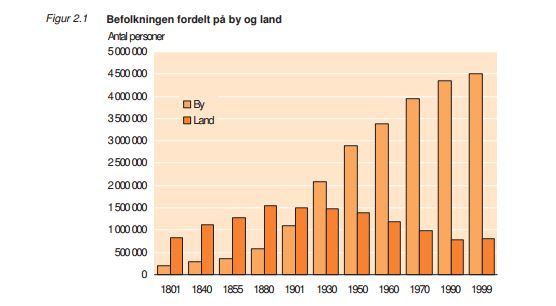 Læg mærke til forskellen mellem 1901 og 1930.Supplerende informationer til kilden:I løbet af 1800-tallet var der en voldsom vandring fra land til by. I byer som København, Aarhus og andre gamle købsstæder fjernedes de volde, som byerne havde været omkranset af i århundreder. Det førte til, at jord omkring byerne blev inddraget til bebyggelse, så byarealerne voksede. Samtidig opgav flere og flere livet på landet til fordel for en fremtid i byerne. Især lokkede udsigterne til jobs i den voksende industri og ikke mindst mulighederne for et forlystelsesliv, som voksede frem i løbet af 1800-tallet med cafeer, barer, dansesteder og tivolier. Vandringen fra land til by fortsatte ind i 1900-tallet. I 1930 boede der for første gang flere mennesker i byer end på landet i Danmark.Udviklingen bekymrede dig mange.  Livet i de voksende byer blev for nogle lig med industri, fabrikker, snavs, fattige arbejdere, usunde boliger. Mange var også bekymrede for de mange fristelser, som bylivet kunne byde på. Derfor var der mange, der advarede imod, at man flyttede fra land til by.Bilag 2Om passende opførsel Emma Gad: Uddrag af bogen ”Takt og tone. Hvordan vi omgaas” (1918)Bogen ”Takt og Tone”, der udkom i 1918, var en form for guide til gode manerer og passende opførsel mellem mennesker. Bogen, der på samme tid både var moderne og meget traditionsrig, var en populær konfirmationsgave i en periode.Uddrag:”De unge piger bør dog selv passe på, at tonen mellem de to køn aldrig bliver plat … Forældre bør ikke se gennem fingre med, at deres unge døtre om aftenen efter sportsture slår sig ned på en café med deres mandlige kammerater og bliver hængende der til sent på aftenen. Det er på den måde, at den ufine tone opstår.”Bilag 3Moden ændrede sigGå sammen i grupper 2 og 2. Gå på Nationalmuseets hjemmeside http://natmus.dk/historisk-viden/temaer/modens-historie. Tag noter undervejs.Undersøg eksempler på modetøj fra henholdsvis perioderne 1890-1920 og 1920´erne.Find et 3 eksempler på, hvordan moden ændrede sig fra perioden 1890-1920 og for 1920´erne for mænd og kvinder.Søg efter à la garconne på www.denstoredanske.dk.I 1915 fik kvinder i Danmark stemmeret.Overvej hvordan udviklingen imod kvinders stemmeret kan have påvirket moden i 1920´erne.Overvej hvilke andre samfundsændringer og historiske begivenheder, der kan have påvirket moden i 1920´erne.   Bilag 4Pornografi var ulovligt – Straffelovens bestemmelser om skrift og billederUddrag af Almindelig Borgerlig Straffelov af 10. februar 1866”§ 184. Den, som offentliggør et utugtigt Skrift, straffes med Fængsel eller Bøder. Den samme Straf er anvendelig paa den, som sælger, uddeler eller paa anden Maade udbreder, eller som offentlig udstiller utugtige Afbildninger. ”Supplerende informationer til kilden:En lov som denne er normativ, det vil sige, at den er fastlagt af nogen og foreskriver, hvordan noget bør være. Når man bruger en lov som kilde til eksempelvis synet på seksualitet i en given periode, kan den sige noget om, hvordan noget burde være.Censur betyder kontrol eller undersøgelse af eksempelvis bøger, film, billeder og musik. Undersøgelsen kan betyde, at eksempelvis en bog bliver gjort ulovlig af moralske eller politiske hensyn. I 1920´erne var der censur af skrift og billeder. Ifølge Straffeloven, det vil sige den række af love, som bestemmer, hvad der er lovligt og ulovligt, måtte man ikke udgive, sælge, udstille eller dele bøger ud, der kunne virke stødende eller forargende. Man måtte heller ikke udgive billeder, der havde ”pornografisk indhold”. § (paragraf) 184 handler netop om utugtige skrift og billeder. Utugt betyder en slags seksualitet, som ikke er accepteret eller tilladt af samfundet. Selvom Straffeloven af 1866 var indført for mange år siden, var det stadig den række af love fra 1860´erne, der bestemte hvad der ulovligt i 1920´erne, fordi loven ikke var blevet lavet om. Det betød, at det for eksempel var ulovligt for 2 mænd at have sex med hinanden i 1920´erne. § 184 var placeret i et kapitel, der hed ”Forbrydelser mod Sædeligheden”. Sædelighed betyder rigtig eller god opførsel eller tankemåde. Forbrydelser mod sædeligheden betyder dermed forbrydelser mod den rigtige eller gode måde at opføre sig på. I 1920´erne var det altså stadig ulovligt eksempelvis at sælge pornoblade eller udgive tekster der fortalte om sex. Man mente at det var for frækt, og at det ville være skadeligt for den gode eller rigtige måde at opføre sig på. Det betød imidlertid ikke, at der ikke blev solgt og uddelt en masse billeder af letpåklædte eller nøgne mænd og kvinder – det blev bare gjort i det skjulte. Tekstpornografien blev frigivet i 1967 i Danmark. Billedpornografien blev frigivet i 1969. Danmark blev dermed det første land i verden, der frigav pornoen. Bilag 5Forbud mod at reklamere for kondomer og andre præventionsformer Uddrag af Lov om Modarbejdelse af offentlig Usædelighed og venerisk Smitte af 30. Marts 1906 ”§ 3, stk. 3Det forbydes ved Bekendtgørelse, Skiltning, Udsendelse af Beskrivelser m.m. at henvende sig til Almenheden eller til ukendte eller ubestemte Personer med Tilbud om Salg af Genstande, tjenlige til at forebygge Følger af Samleje. Overtrædelse heraf behandles og straffes efter Reglerne om Overtrædelse af Politivedtægt.”Supplerende informationer til kilden: I starten af 1920´erne var den offentlige mening, at sex kun var noget, der foregik i ægteskabet mellem mand og kone. Det var svært at skaffe viden om, hvordan man kunne undgå at blive gravid, for det var forbudt at oplyse om mulige præventionsformer. Det var også ulovligt at reklamere for salg prævention, som det ses i ovenstående lov fra 1906. På trods af at det var ulovligt at reklamere for prævention i 1920´erne, var det lovligt at købe prævention. Der blev da også reklameret for kondomer og anden prævention under andre navne, for eksempel ”hollandsk hættepessar”, ”herrepunge” og ”franske varer”.  I 1920´erne blev frivilligt moderskab et varmt diskussionsemne i offentligheden. I 1924 blev ”Foreningen for seksuel oplysning” stiftet. Foreningen arbejdede med at oplyse omkring mulighederne prævention. På denne måde blev flere og flere klar over, at der var måder at forhindre graviditet og kønssygdomme. Selvom sex var noget, der ifølge den offentlige moral kun burde foregå mellem mand og kone, så var der mange kvinder, der blev gravide uden for ægteskabet. Mange gifte kvinder ønskede også at føde færre børn. Men var man blevet gravid imod sin vilje, kunne man ikke få en abort, da det var ulovligt, selvom det var svært at klare sig som enlig mor. Alligevel blev mange børn født udenfor ægteskabet og der blev også foretaget mange illegale aborter. Faktisk anslås det, at der blev foretaget mellem 5.000-10.000 illegale aborter om året omkring 1930, selvom det både var strafbart at få lavet en abort og at foretage indgrebet. På trods af at det i 1920´erne var strafbart at få fortaget en illegal abort, begyndte nogle politikere at argumentere for, kvinder, som fik foretaget illegale aborter, var desperate, og at straf ikke var den rette løsning. Det førte til, at straffen for at få foretaget en illegal abort blev nedsat i 1930´erne, og at der blev indført større muligheder for at få foretaget en lovlig abort, eksempelvis hvis kvindens liv var i fare på grund af graviditeten. Sex, prævention og abort var altså varme emner i løbet af 1920´erne. Bilag 6Reklame for Leunbachs klinikAnnonce for dr. Jonathan Leunbachs klinik, bragt i bladet ”Arbejderkvindernes Oplysningsblad”, nr. 5, fra 1932. ”ArbejderkvinderDr. Leunbachs Klinik for Svangerskabsafbrydelse er aaben i Malmøgade hver Tirsdag fra kl. 4-5 og Torsdag fra 7-8.Skaf dig Oplysning før det er for sent.Det er en lys, moderne og tiltalende Klinik, der fortjener at besøges af alle Arbejderkvinder.Smid nu al borgerlig og gammeldags Generthed over Bord, gå ud på Klinikken og få de Oplysninger, du længe har savnet.Klinikken er gratis for Ubemidlede!     En der besøgte klinikken.”Supplerende informationer til kilden: Lægen J.H. Leunbach blev berømt/berygtet i  1920´erne og 1930´erne. Han var socialist og gik ind for seksualoplysning og prævention. Leunbach mente desuden, at kvinder skulle have ret til at få foretaget en abort, hvis deres graviditet var uønsket. Der blev fortaget mange illegale aborter dengang, og især fattige arbejderkvinder fik foretaget farlige aborter hos ikke-uddannede, kaldet kvaksalvere. For at hjælpe fattige kvinder, der ellers ville være gået til en kvaksalver, foretog han hundredes vis af aborter over en periode. Leunbach blev landskendt i 1930´erne, da han af flere omgange blev anklaget for fosterfordrivelse, og blev idømt 3 måneders fængsel i 1936. Sagen om Leunbach skabte en hed debat om abort og seksualoplysning i 1930´erne, men allerede i 1920´erne var ”Frivilligt Moderskab” en del af samfundsdebatten på grund af folk som Leunbach der offentligt gik ind for prævention og abort. Bilag 7Føljetonromanen ”Fortabt i Storbyen” – udvikling fra 1920 til 1970Føljeton betyder en roman, tv-serie eller radioserie, der bringes i flere afsnit over en periode i eksempelvis ugeblade. I danske familieugeblade som ”Familiejournalen” eller ”Hjemmet”, der udkommer ugentligt, føres føljetonromaner. Hovedperson, der oftest er en kvinde, følges i en fortælling efter en klassisk model: Indledning/opspil, kulmination, vendepunkt og eventuelt et efterspil, der oftest ender lykkeligt. Modellen findes også i mange tv-serier. OpgaveGå sammen i grupper på 2.Opsummér kort, hvad der sker i de 2 historier. Hvem er ”Evelyn” og ”Eve”?Sammenlign forskelle og ligheder mellem de 2 tekster. Hvad tror I at der sker med Evelyn efter at hun kommer til København? I skal inddrage eksempler fra de forrige lektioner om 1920´ernes seksualmoral. Skriv stikord ned. 		Lektionsplan		Lektionsplan		Lektionsplan		Lektionsplan		Lektionsplan		LektionsplanModulIndholdsmæssigt fokusFærdighedsmålLæringsmålUndervisningsaktivitetTegn på læring1(1-2 lektioner)Præsentation af 1920´erne, indkredsning af tematikker, der arbejdes med i forløbet.Eleven har viden om begivenheders forudsætninger, forløb og følgerEleven har viden om kriterier for søgning af kilderEleven kan anvende ”100 års barndom” samt Magasin-artiklen til kort at beskrive aspekter af livet i 1920´erne”analysere, tolke og anvende en enkel statistik som kildeKlassen ser klip fra ”100 års barndom” Eleverne præsenteres for forløbets problemstillinger og læringsmålEleverne præsenteres for Magasinet og sidens opbygning, herunder LæringKlassen præsenteres for Magasinets artikler, hvordan de er skrevet og skal forståsEleverne læser Magasin-artiklen ”Er byen livet?”Eleverne analyserer statistikken, bilag 1.Opsamling i plenum af Magasin-tekst og bilag 1. Fokus: hvorfor frarådes rejsen fra land til by?2(3 lektioner)Normer, seksualmoral.Udvikling indenfor mode og musik i 1920´erne.Eleven kan forklare historiske forandringers påvirkning af samfund lokalt, regionalt og globaltEleven kan udvælge kilder til belysningen af historiske problemstillingerEleven kananalysere, tolke og anvende forskelligartede kilderanvende kildekritiske begreber i arbejdet med kilderredegøre for tendenser i synet på seksualitet, moral og normer i 1920´erne samt pege på forandringer i samme periodeplacere nogle de danske udviklingstendenser i 1920´erne i en større samfundsmæssig - og global sammenhængLæreren gennemgår kilden ”Takt og tone”, bilag 2. Der arbejdes kildekritisk med, hvordan teksten kan være en kilde til synet på seksualmoral o. 1920Eleverne læser Magasin-artiklen ”Ung sex på disken” og Magasin-kildeteksten ”Kåde råd til unge” Eleverne arbejder sammen i grupper om Magasin-kildetekstenOpsamling på klassen om synet på mænds og kvinders seksualitet, som det kommer til udtryk i kildeteksten.Eleverne læser Magasin-artiklen ”Fra Johannes Fønss´ Friske Erindringer II”, Charleston 1926 Eleverne ser YouTube-klip med CharlestondansEleverne arbejder med datidens mode, bilag 3.Opsamling på klassen om udviklingen i musik og mode3(1 lektion)Censur i 1920´erne og Josephine Bakers optræden i København i 1928.Eleven kan forklare historiske forandringers påvirkning af samfund lokalt, regionalt og globaltEleven kan udvælge kilder til belysning af historiske problemstillingerEleven kananalysere, tolke og anvende forskelligartede kilder, herunder lovteksteranvende Josephine Bakers optræden i København i 1928 som en case på seksualmoral i 1920´erneLæreren gennemgår bilag 4 om censur og lov-kildeteksten.Samtale i plenum om normer i 1920´erne, med inddragelse af eksempler fra forrige lektioner.Eleverne læser Magasin-artiklen ”Negerdans i København”Eleverne ser 2 YouTube-klip med Josephine BakerOpsamling i plenum om artikel og YouTube-klip om Josephine Baker. Spørgsmål til diskussion: Josephine Bakers optræden blev ikke censureret eller forbudt. Mange blev alligevel forargede over Bakers optræden og boykottede showet. Hvorfor?4(4-5 lektioner)Sex uden for ægteskabet, prævention og abort.Eleven kan forklare hvorfor historisk udvikling i perioder har været præget af kontinuitet og i andre af brudEleven kan formulere historiske problemstillingerEleven kan udvælge kilder til belysning af historiske problemstillingerEleven kan udarbejde løsningsforslag på historiske problemstillinger med afsæt i udvalgte kilderEleven kan målrettet læse historiske kilder og sprogligt nuanceret udtrykke sig mundtligt og skriftligt om historiske problemstillingerEleven kananalysere, tolke og anvende forskelligartede kilder, herunder lovtekster og fiktionanvende kilder til at redegøre for synet på abort og prævention i 1920´ernediskutere hvorfor samfundsdebatten om retten til prævention og abort på nogle punkter både var præget af kontinuitet og brud med samfundets seksualmoraludvælge og anvende kilder fra forløbet til at udarbejde historiske problemstillinger udvælge og anvende udvalgte kilder fra forløbet til at udarbejde løsningsforslag på historiske problemstillinger samt at udtrykke sig mundtligt og skriftligt om historiske problemstillingerLæreren gennemgår kildetekst om prævention, bilag 5Eleverne læser Magasin-Annoncen ”Til enlige kvinder i uføre”Elever ser klip fra dr.dk om ”Diskret ophold” (Matador)Eleverne ser klip fra dr.dk om Ulla Jacobsen (Matador)Eleverne ser klip fra dr.dk om Elisabeth Friis (Matador)Eleverne arbejder med bilag 6 om Leunbach og abortEleverne ser klip fra dr.dk om abortlovgivning i 1930´erneOpsamling på klassen om abort i 1920´erne. Eleverne læser Magasin-føljetonen ”Fortabt i storbyen” fra 1920´erneEleverne læser Magasin-føljetonen ”Fortabt i storbyen” fra 1970´erneEleverne arbejder med bilag 6 om føljetonerne i grupper på 2. Eleverne skal inddrage viden fra de forrige lektioner om 1920´ernes seksualmoral.Kort opsamling af bilag 7 på klassen Eleverne skal nu med inddragelse af viden fra de forrige lektioner om udviklingen i 1920´erne udarbejde en række historiske problemstillinger. De starter med at gøre dette i mindre grupper á 3-4 elever. Eleverne deler deres problemstillinger med hinanden i plenum. Læreren skriver problemstillingerne ned på tavlen.Eleverne udvælger 1-2 problemstillinger og arbejder sammen i grupper på 2 med løsningsforslag til problemstillingerne, hvor de inddrager minimum 1 kildetekst, som de har arbejdet med i forløbet. Eleverne skriver løbende noter. Opsamling i plenum, hvor eleverne deler deres løsningsforlag. Eleverne afleverer deres noter til læreren, som kan anvendes som evalueringsform. 